Викладач: Прокоф’єв Ігор Сергійович, викладач кафедри управління персоналом і маркетингу, аспірант.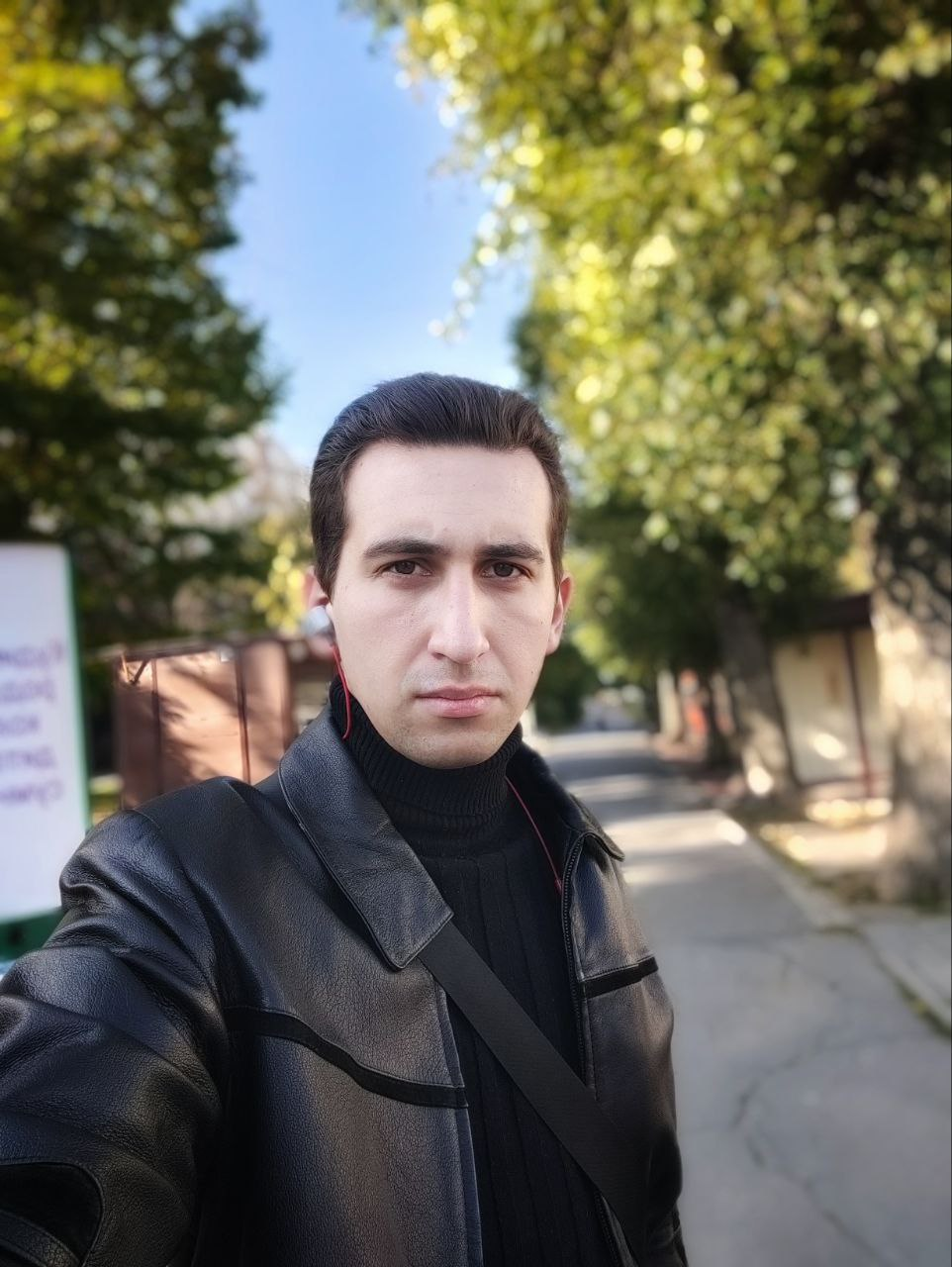 Контакти: 0991758642 (Telegram/Viber)mr.provkofiev.mi@gmail.com